Criterion B: PlanningMaximum: 8In the community project, students should be able to:I develop a proposal for action to serve the need in the community  plan and record the development process of the project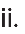  demonstrate self-management skills.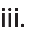 Achievement LevelLevel Descriptor Student Friendly Descriptor 0Students do not achieve a standard described by any of the descriptors below.Students do not achieve a standard described by any of the descriptors below.1-2Students:i. develop a limited proposal for action to serve the need in the community. ii. present a limited or partial plan and record of the development process of the project demonstrate limited self-management skills..  iii. demonstrate limited self-management skills.  Students:i. action to serve the need in the community has some steps outlined but is unclear or incomplete. . ii. presents a limited research, and record of the development process of the projectiii. demonstrate limited self-management skills, infrequently used their time to advance their project.  3-4Students:i. develop an adequate proposal for action to serve the need in the community. ii. present a adequate plan and record of the development process of the project iii. demonstrate adequate self-management skillsStudents:i. action to serve the need in the community has some steps outlined but some steps or reasoning is unclear or incompleteii. present adequate use of research skills and summarizing ability in planning and recording and connection to an action while developing the project. iii. demonstrate adequate self-management skills using some of their time (both class and home) to advance their project. 5-6Students:i. develop an suitable proposal for action to serve the need in the community. ii. present a substantial plan and record of the development process of the project iii. demonstrate substantial self-management skillsStudents:i. develop a step by step proposal for action to serve the need in the community that is mostly clear.ii. present substantial use of research skills and summarizing ability in planning and recording plus connection to an action while developing the projectiii. demonstrate substantial self-management skills using most of their time (both class and home) to advance their project.7-8Students:i. develop a detailed, appropriate and thoughtful proposal for action to serve the need in the community. ii. present a detailed and accurate plan and record of the development process of the project iii. demonstrate excellent self-management skillsStudents: i. develop a clear, descriptive and thoughtful step by step proposal for action to serve the need in the community ii. present detailed research and accurate summarizing ability, that is easy to follow, in planning and recording plus connection to an action while developing the projectiii. demonstrate substantial self-management skills using most of their time (both class and home) to advance their project.